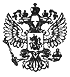 Губернатор Ярославской областиУ к а зОб установлении величины прожиточного минимума в Ярославской области за I квартал 2013 года18.04.2013№ 208В соответствии с Законом Ярославской области от 30 декабря 1996 г. N 25-з "О порядке определения прожиточного минимума в Ярославской области" и данными, представленными Территориальным органом Федеральной службы государственной статистики по Ярославской области, постановляю:

1. Установить величину прожиточного минимума в Ярославской области за I квартал 2013 года:

в расчете на душу населения - 6393 рубля;

для трудоспособного населения - 7099 рублей;

для пенсионеров - 5274 рубля;

для детей - 6443 рубля.

2. Указ вступает в силу через 10 дней после его официального опубликования.Губернатор области    
С.Н. Ястребов